2018 தேசிய விளையாட்டு விருதுகள்விளையாட்டுத் துறையில் சிறப்பான பங்களிப்பை கவுரவிக்கும் விதமாக, ஆண்டுதோறும் தேசிய விளையாட்டு விருதுகள் வழங்கப்படுகின்றன. நடப்பாண்டுக்கான  தேசிய விளையாட்டு விருதுகள் அறிவிக்கப்பட்டுள்ளன.இவற்றில் கடந்த நான்கு ஆண்டுக்காலத்தில் மிகச் சிறப்பாக செயல்பட்ட விளையாட்டு வீரர், வீராங்கனைகளுக்கு ராஜீவ் காந்தி கேல் ரத்னா விருது வழங்கப்படும்,     கடந்த நான்கு ஆண்டுகளில் தொடர்ச்சியாக சிறப்பாக செயல்பட்ட விளையாட்டு வீரர்களுக்கு அர்ஜுனா விருது வழங்கப்படும். பிரபலமான சர்வதேச விளையாட்டுப் போட்டிகளில் பதக்கம் வென்ற வீரர்களின் பயிற்சியாளர்களுக்கு துரோணாச்சார்யா விருது வழங்கப்படும், விளையாட்டு மேம்பாட்டுக்கு ஆயுட்கால பங்களிப்புச் செய்தவர்களுக்கு தியான்சந்த் விருது வழங்கப்படும், விளையாட்டு மேம்பாட்டுக்கு பங்களித்த நிறுவனங்களுக்கு, தனி நபருக்கு தேசிய விளையாட்டு மேம்பாட்டு விருது வழங்கப்படும். பல்கலைக்கழகங்களுக்கு இடையிலான போட்டிகளில் முதலிடம் பெற்ற பல்கலைக்கழகத்திற்கு மவுலானா அபுல் கலாம் ஆசாத் கோப்பை வழங்கப்படும்.(i)         ராஜீவ் காந்தி கேல் ரத்னா விருது 2018(ii)        துரோணாச்சார்யா விருது 2018(iii)       அர்ஜுனா விருது 2018(iv)      தியான்சந்த் விருது 2018(vi) தேசிய விளையாட்டு மேம்பாட்டு விருது 2018(vii) மவுலானா அபுல் கலாம் ஆசாத் கோப்பை 2017-18: அம்ரிஸ்டர் குருநானக் தேவ் பல்கலைக்கழகம்குடியரசுத் தலைவர் மாளிகையில் இம்மாதம் 25-ம்தேதி நடைபெறும் சிறப்பு நிகழ்ச்சியில் இந்த விருதுகளை குடியரசுத் தலைவர் வழங்குவார்.Join Us on FB: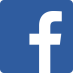 For English – Examsdaily                   For Tamil – Examsdaily TamilFor  WhatsAPP Group - Click Here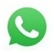 வ.எண்விளையாட்டு வீரர் பெயர்விளையாட்டு  1.எஸ். மீராபாய் சானுபளு தூக்குதல்2.விராட் கோலிகிரிக்கெட்வ.எண்பயிற்சியாளர் பெயர்விளையாட்டு  சுபேதார் செனானந்த அச்சய்யா குட்டப்பாகுத்துச்சண்டைவிஜய் சர்மாபளு தூக்குதல்ஸ்ரீ ஏ. ஸ்ரீனிவாச ராவ்டேபிள் டென்னிஸ்ஸ்ரீ சுக்தேவ் சிங் பன்னுதடகளம்ஸ்ரீ கிளாரன்ஸ் லோபோஹாக்கி (வாழ்நாள்)ஸ்ரீ தாரக் சின்ஹாகிரிக்கெட் (வாழ்நாள்)ஸ்ரீ ஜீவன் குமார் ஷர்மாஜூடோ (வாழ்நாள்)ஸ்ரீ வி.ஆர். பீடுதடகளம் (வாழ்நாள்)வ.எண்விளையாட்டு வீரர் பெயர்விளையாட்டு  நீரஜ் சோப்ராதடகளம்நயீப் சுபேதார் ஜின்ஸன் ஜான்சன்தடகளம்ஹீமா தாஸ்தடகளம்திருமதி நெலூர்த்தி சிக்கு ரெட்டிபேட்மிண்டன்சுபேடார் சதீஷ் குமார்குத்துச்சண்டைதிருமதி ஸ்மிதி மந்தானாகிரிக்கெட்சுபாங்கர் ஷர்மாகோல்ப்மன்ப்ரீத் சிங்ஹாக்கிசவிதாஹாக்கிகர்னல் ரவி ரத்தோர்போலோதிருமதி ரஹீ சர்னோபத்துப்பாக்கி சுடுதல்அன்கூர் மிட்டல்துப்பாக்கி சுடுதல்திருமதி ஸ்ரேயாசி சிங்துப்பாக்கி சுடுதல்திருமதி. மனிகா பத்ராடேபிள் டென்னிஸ்ஜி.சத்தியன்டேபிள் டென்னிஸ்ரோஹன் போபண்ணாடென்னிஸ்சுமித்மல்யுத்தம்திருமதி பூஜா கடியன்வுசூஅன்கூர் தமாபாரா-தடகளம்மனோஜ் சர்க்கார்பாரா-பேட்மிண்டன்வ.எண்வீரர் பெயர்விளையாட்டு  சத்யதேவ் பிரசாத்வில்வித்தைபாரத் குமார் சேத்ரிஹாக்கிதிருமதி பாபி அலோய்சியஸ்தடகளம்ஸ்ரீ சௌகேல் தத்து தத்தத்ரேமல்யுத்தம்வ.எண்பிரிவு நிறுவனத்தின் பெயர்1.வளர்ப்பு மற்றும் இளம் திறமை அடையாளம் மற்றும் வளர்ப்புராஷ்ட்ரீய இஸ்பாத் நிகம்2.கார்ப்பரேட் சமூக பொறுப்புணர்வு மூலம் விளையாட்டுக்கு ஊக்குவிப்புஜே எஸ் டபிள்யூ ஸ்போர்ட்ஸ்3.விளையாட்டு மேம்பாட்டுஇஷா அவுட்ரீச்